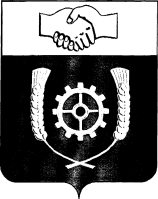      РОССИЙСКАЯ ФЕДЕРАЦИЯ              АДМИНИСТРАЦИЯ   МУНИЦИПАЛЬНОГО РАЙОНА                 КЛЯВЛИНСКИЙ              Самарской области                                               ПОСТАНОВЛЕНИЕ              18.06.2019г.  №  207      _Об утверждении Порядка уведомления муниципальными служащими  Администрации муниципального района Клявлинский представителя нанимателя (работодателя) о выполнении инойоплачиваемой работыВ соответствии Федеральным законом от 25.12.2008г. № 273-ФЗ «О противодействии коррупции», Федеральным законом от 02.03.2007г. № 25-ФЗ «О муниципальной службе в Российской Федерации», Законом Самарской области от 09.10.2007г. № 96-ГД «О муниципальной службе в Самарской области» Администрация муниципального района Клявлинский Самарской области ПОСТАНОВЛЯЕТ:1. Утвердить прилагаемый Порядок уведомления муниципальными служащими  Администрации муниципального района Клявлинский представителя нанимателя (работодателя) о выполнении иной оплачиваемой работы.2. Опубликовать настоящее постановление в районной газете «Знамя Родины» и разместить его на официальном сайте Администрации муниципального района Клявлинский в информационно-телекоммуникационной сети «Интернет».3. Настоящее постановление вступает в силу со дня его официального опубликования.Мазурина О.Ю.ПОРЯДОКуведомления муниципальными служащими  Администрации муниципального района Клявлинский представителя нанимателя (работодателя) о выполнении иной оплачиваемой работы (далее – Порядок)Настоящий порядок разработан с целью предотвращения конфликта интересов на муниципальной службе и установления процедуры уведомления представителя нанимателя (работодателя) о выполнении муниципальным служащим Администрации муниципального района Клявлинский (далее – муниципальный служащий) иной оплачиваемой работы.Муниципальный служащий вправе выполнять иную оплачиваемую работу, если это не повлечет за собой конфликт интересов.Выполнение муниципальным служащим иной оплачиваемой работы должно осуществляться в свободное от работы время в соответствии с требованиями трудового законодательства о работе по совместительству.  Муниципальный служащий, планирующий выполнять иную оплачиваемую работу, направляет уведомление о намерении выполнять иную оплачиваемую работу  в организационный отдел Администрации муниципального района Клявлинский (далее – организационный отдел) не менее чем за 10 рабочих дней до начала выполнения данной работы.Уведомление составляется муниципальным служащим по форме согласно приложению № 1 к настоящему Порядку.Регистрация уведомлений осуществляется организационным отделом в день их поступления в журнале регистрации уведомлений муниципальных служащих Администрации муниципального района Клявлинский о намерении выполнять иную оплачиваемую работу, составленном по форме согласно приложению № 2 к настоящему Порядку. Копия зарегистрированного в установленном порядке уведомления выдается муниципальному служащему на руки. На копии уведомления, подлежащей передаче муниципальному служащему, делается отметка о получении с указанием даты и номера регистрации уведомления, фамилии, инициалов и должности лица, зарегистрировавшего данное уведомление.В течение 2 рабочих дней со дня регистрации уведомления организационный отдел направляет его представителю нанимателя (работодателю) для принятия решения.Представитель нанимателя (работодатель) обязан в течение 3 рабочих дней со дня получения уведомления рассмотреть его и принять одно из следующих решений:приобщить представленное муниципальным служащим уведомление к личному делу муниципального служащего;направить уведомление в Комиссию по соблюдению требований к служебному поведению муниципальных служащих и урегулированию конфликта интересов (далее - Комиссия).Рассмотрение уведомлений Комиссией осуществляется в порядке, установленном Положением о Комиссии. После рассмотрения Комиссией уведомление подшивается в личное дело муниципального служащего.Приобщение уведомления к личному делу муниципального служащего с соответствующей резолюцией представителя нанимателя (работодателя) либо направление его в Комиссию для рассмотрения с целью установления факта наличия (отсутствия) личной заинтересованности муниципального служащего, которая приводит или может привести к конфликту интересов, осуществляется организационным отделом. В случае изменения отдельных обстоятельств, связанных с выполнением иной оплачиваемой работы, муниципальный служащий в письменной форме уведомляет представителя нанимателя (работодателя) об указанных обстоятельствах не позднее 10 календарных дней со дня их наступления. Результаты комиссионного рассмотрения уведомлений оформляются протоколом заседания Комиссии.Копия указанного протокола направляется Комиссией представителю нанимателя (работодателю) для принятия решения, а также в организационный отдел в течение 7 рабочих дней со дня принятия решения Комиссией.Принятое представителем нанимателя (работодателем) решение доводится до сведения муниципального служащего в течение 3 рабочих дней со дня его принятия с внесением соответствующей записи в Журнал регистрации уведомлений муниципальных служащих Администрации муниципального района Клявлинский о намерении выполнять иную оплачиваемую работу под личную подпись муниципального служащего.Выписка из протокола подшивается организационным отделом в личное дело муниципального служащего.Приложение № 1к порядку уведомления муниципальными служащими  Администрации муниципального района Клявлинский представителя нанимателя (работодателя) о выполнении иной оплачиваемой работы                                                   Представителю нанимателя                                                  (работодателю)                                                ___________________________                                                от ________________________                                                       (должность)                                                ___________________________                                                ___________________________                                                (структурное подразделение)                                                ___________________________                                                          (Ф.И.О.)УВЕДОМЛЕНИЕо намерении выполнять иную оплачиваемую работу    В  соответствии  с частью 2 статьи 11 Федерального закона от 02.03.2007г. №  25-ФЗ  "О  муниципальной службе в Российской Федерации" довожу до Вашего сведения,  что  намерен  с "___" _________ 20 __ г. приступить к выполнению иной оплачиваемой работы в качестве _______________________________________.    Место работы: _____________________________________________________________    Предполагаемый   график   занятости,  время  и  сроки  выполнения  инойоплачиваемой работы: _________________________________________________________    Выполнение   указанной  работы  будет  осуществляться  в  свободное  от муниципальной   службы   время  в  соответствии  с  требованиями  трудового законодательства и не повлечет за собой конфликт интересов.    При   выполнении   указанной   работы  обязуюсь  соблюдать  требования, предусмотренные  статьями  12, 14 Федерального закона от 02.03.2007г. № 25-ФЗ "О муниципальной службе в Российской Федерации"."___" _________ 20__ г.                                         _____________  (______________)Приложение № 2к порядку уведомления муниципальными служащими  Администрации муниципального района Клявлинский представителя нанимателя (работодателя) о выполнении иной оплачиваемой работыЖУРНАЛрегистрации уведомлений муниципальных служащихАдминистрации муниципального района Клявлинский о намерении выполнятьиную оплачиваемую работуГлава муниципального района Клявлинский              И.Н. Соловьев УТВЕРЖДЕНпостановлением Администрации муниципального района Клявлинскийот 18.06.2019г. № 207№ п/пФамилия, имя, отчество и должность муниципального служащего, представившего уведомлениеДата регистрации уведомленияФамилия, имя, отчество и подпись сотрудника, принявшего уведомлениеДата направления уведомления представителю нанимателя (работодателю)Дата рассмотрения уведомления, краткое содержание резолюцииСведения о рассмотрении уведомления комиссией по соблюдению требований к служебному поведению муниципальных служащих и урегулированию конфликта интересов (в случае рассмотрения)Личная подпись и дата ознакомления муниципального служащего с решением